City of GreenacresDevelopment and Neighborhood ServicesEngineering Permit Review Fee WorksheetDate:  Project :___________________	      Permit Number _______________City Administrative Review Fee:	$ 75.00	City Engineering Review Fee:Total Plat Acreage  	Fee for Review	$ City Engineering Inspection Fee:Drainage, Grading, Paving, Marking, And Signage.	$ Please attach contract	Cost Estimate3% of cost estimate	$ 	Cost EstimateCost EstimateTotal Amount:	$ PLAT TOTAL ACREAGEFee for Review0.01‐1.00$1,520.001.01‐3.00$1,900.003.01‐5.00$2,280.005.01‐7.00$2,660.007.01‐10.00$3,040.0010.01‐15.00$3,420.0015.01 ‐20.00$4,560.00Projects Greater than 20 acres shall be calculated by City Consultant and reviewed and agreed upon by City prior to review.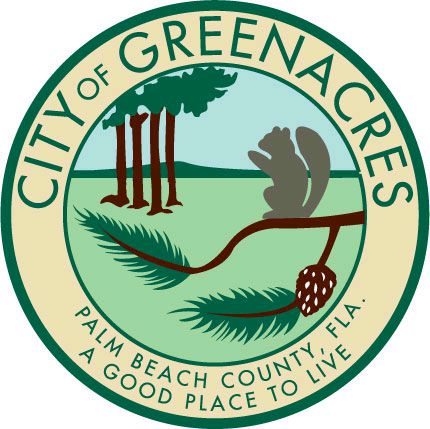 